WALT: To complete, read and interpret information in tables- including timetables.WILF: Read the information carefullyDecide what the question is asking you to doIf it is asking for the time difference:Draw a number-linePlace your beginning time to the left of the number-linePlace your end time at the right of the number-lineJump in appropriate stepsCalculate the difference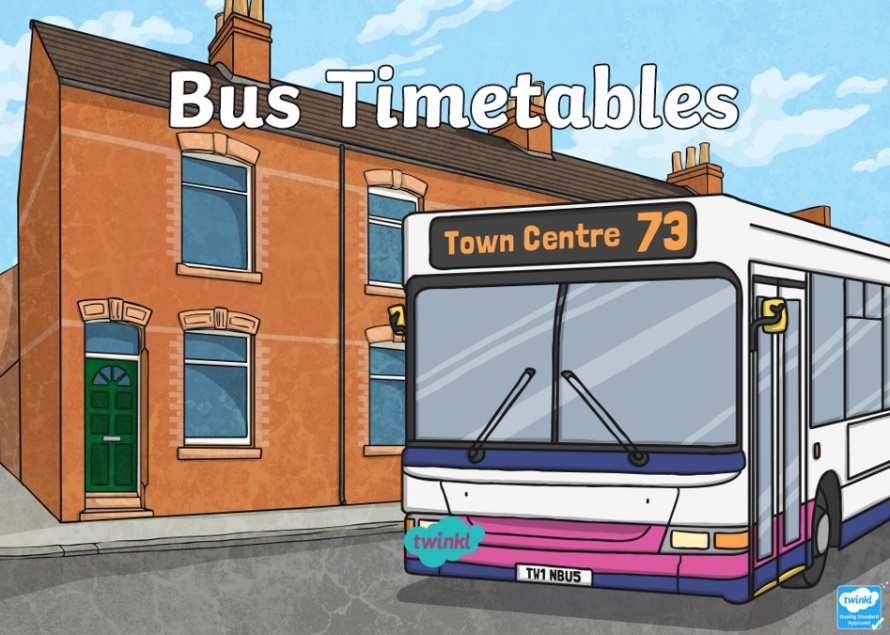 Example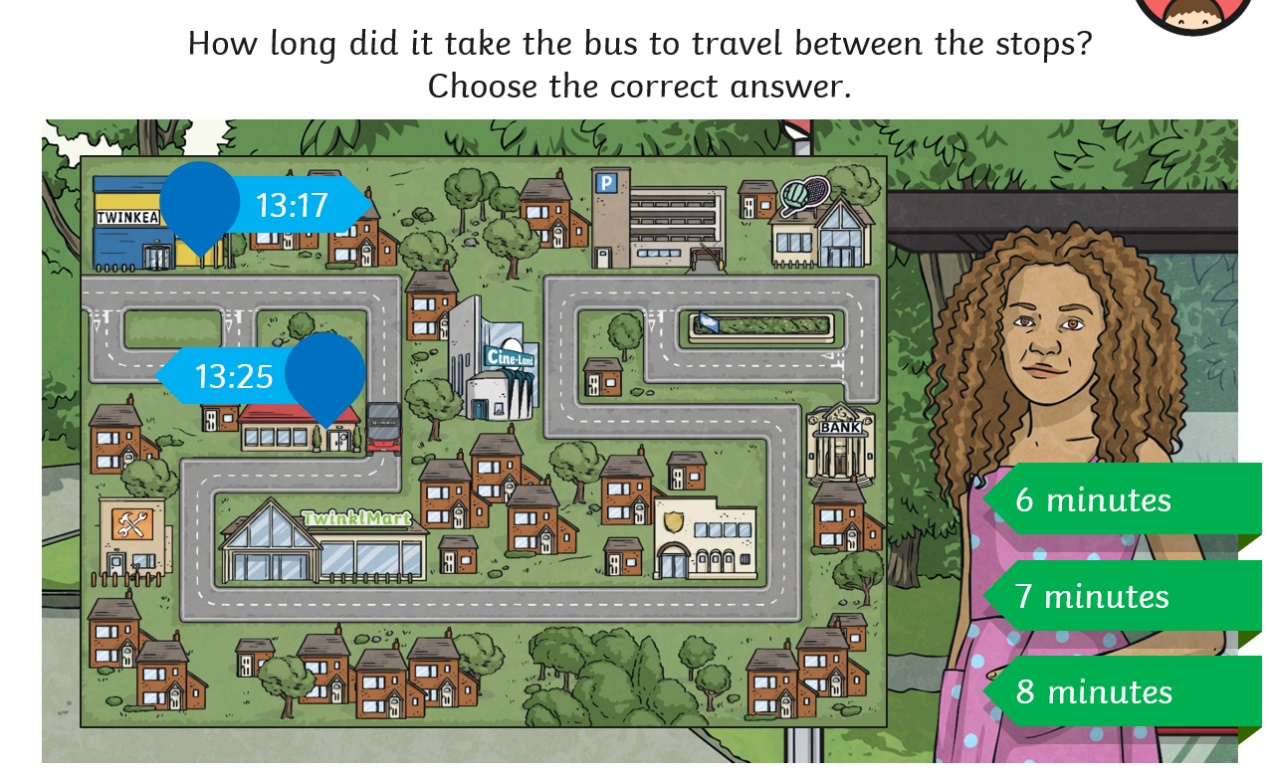 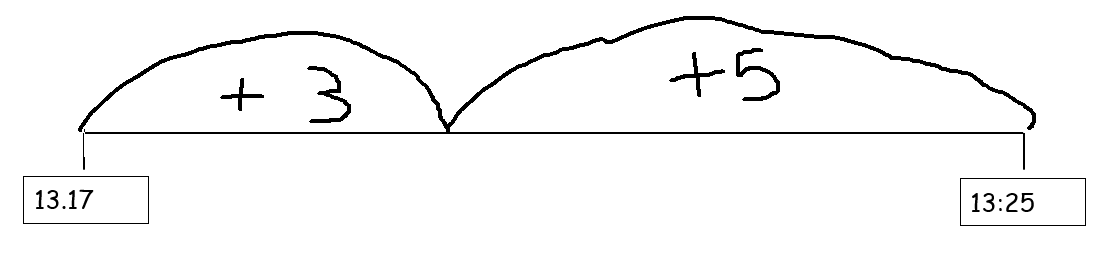 3+5= 8 minutesPractise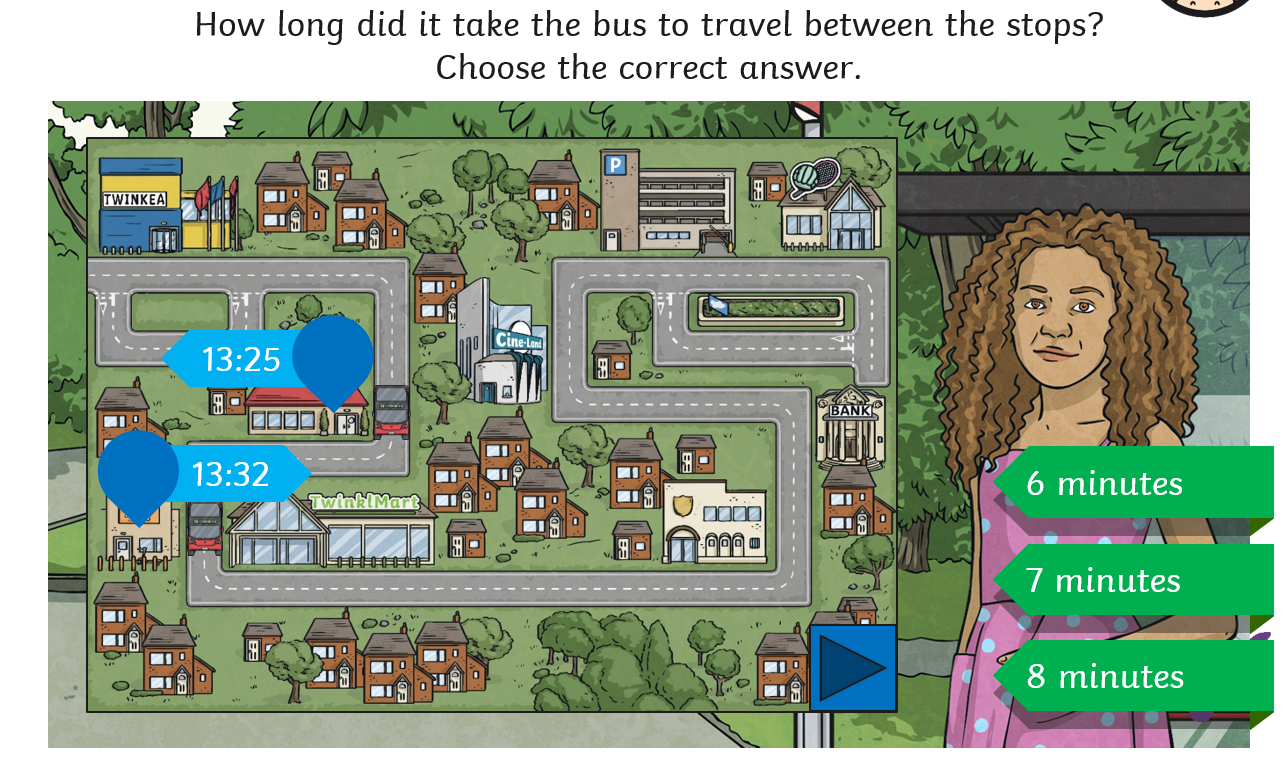 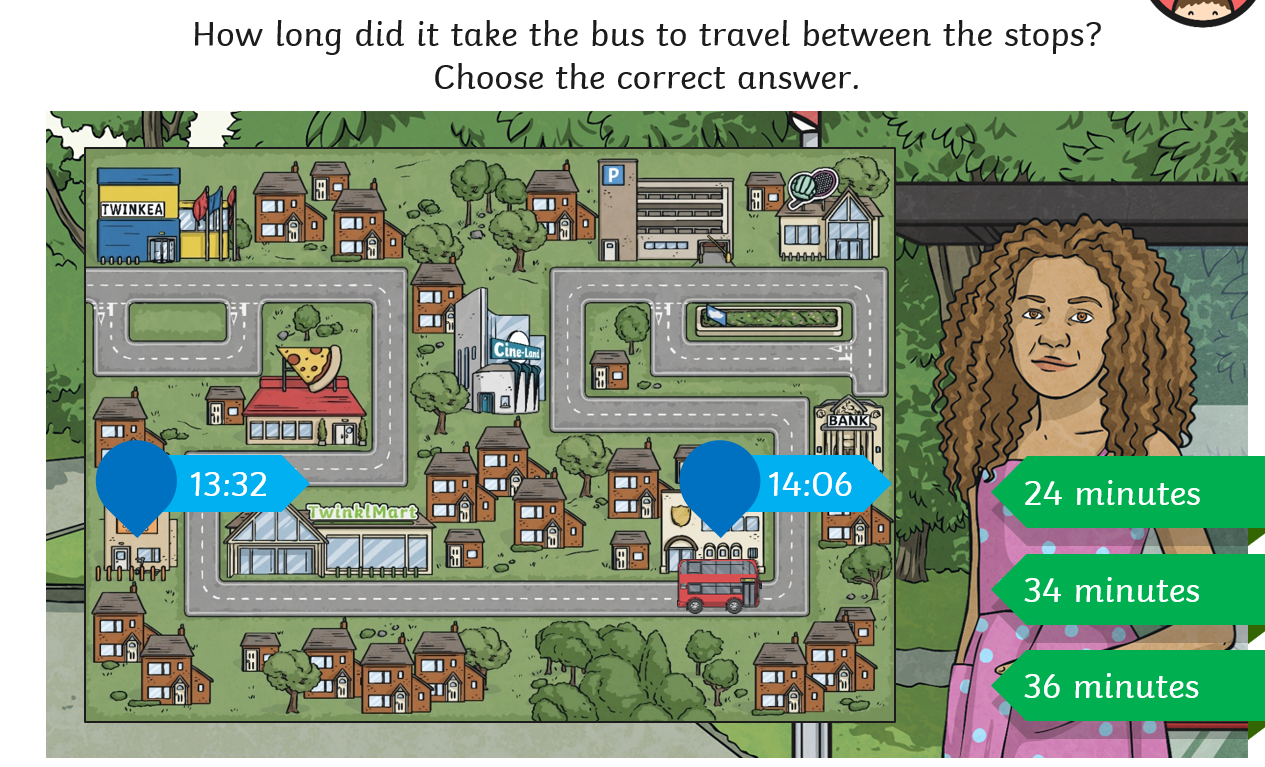 Activities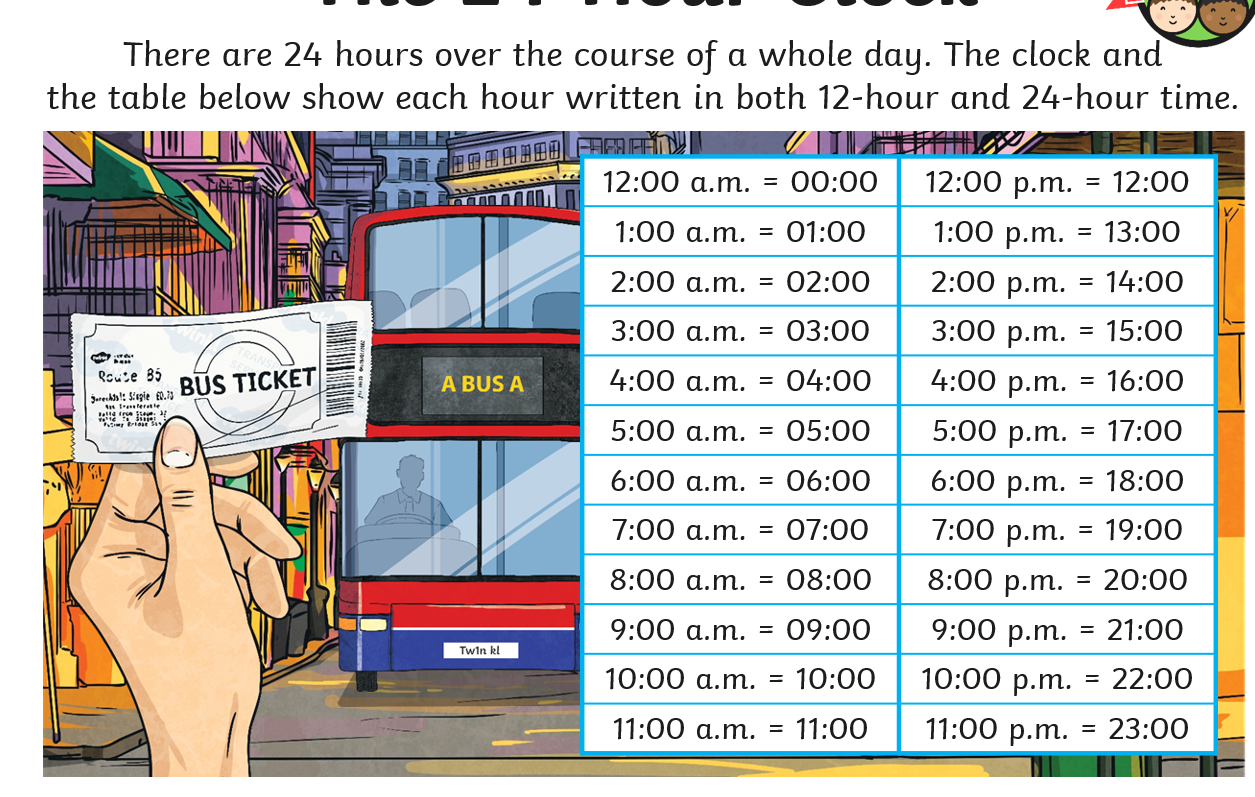 Remember the WILF!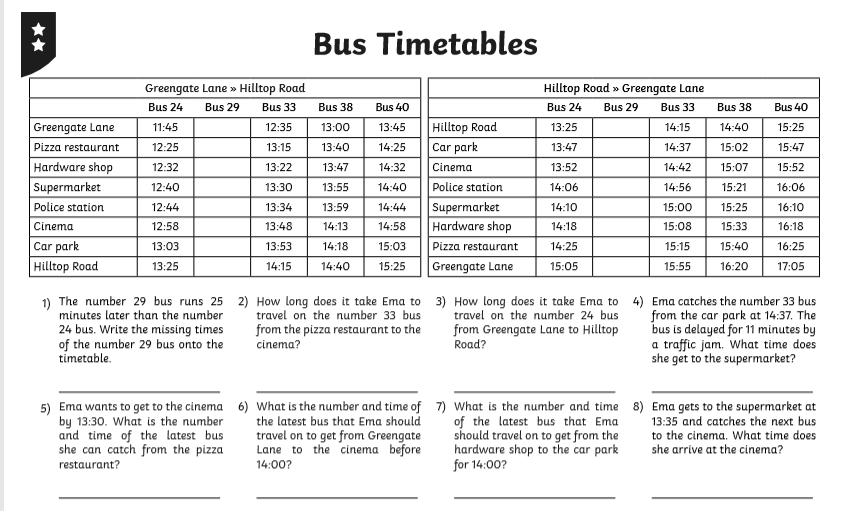 Challenge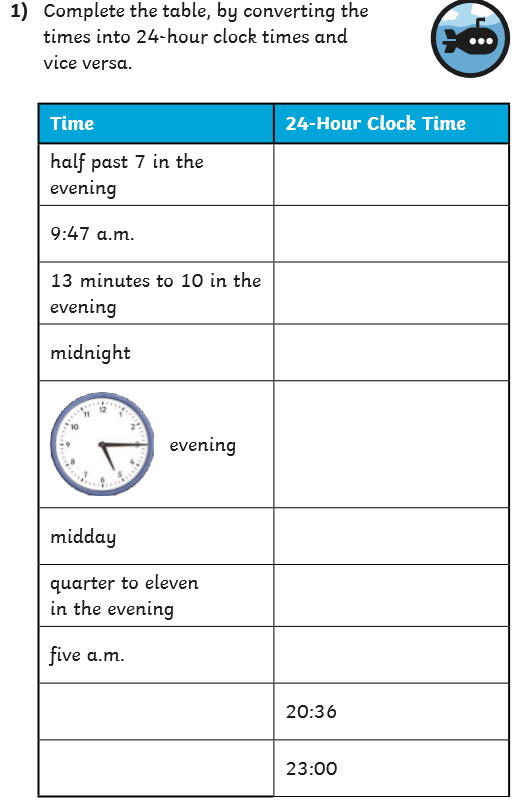 